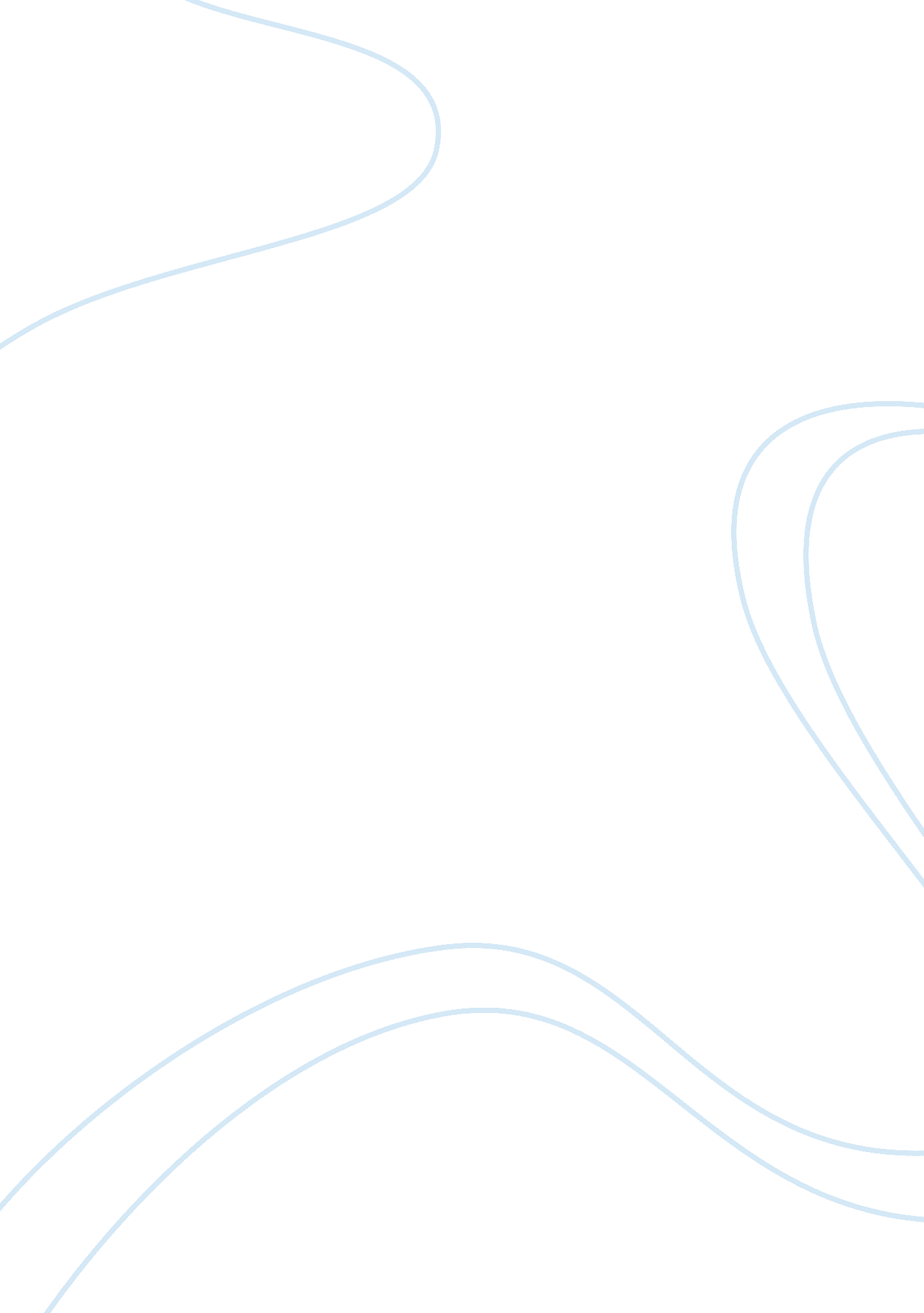 Encryption methods of healthcare data for healthcare providersHealth & Medicine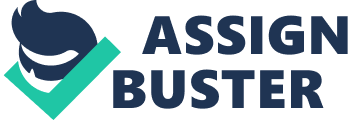 I always liked to be a developer, writing code to build applications and handle different tasks in organization and it became my passion. With the subjects I took in my bachelor’s and master’s degree am exposed to software development related courses and when I started looking for job, I have got employment in software industry as a Full Stack developer. My career path followed my skills and the knowledge I possess about different technologies out there in market today helped me grow rapidly in industry. I have started my career with the job I always wanted to do. Basically, our project is all about the pharmacy had some services which dealt with patients and medications information. Our vendors send us patients info as well as medications info prescribed by doctors for those patients. Our service has ability to track patient’s status in our database so once we receive request from vendors, we first check for patient status and stop right away if patient is not found or discharged. We may either receive different request for patients and medications or both in same request depending on vendors. Either way in our service, we first process patient request which is to either add that patient info or make some modifications to existing patient records in our system. Then if medications are sent, we check for patient status and extract the med info from the data vendors sent, since vendors follow some set of standards for sending data and add or update them in database which are sent for further review. This data is also sent to e-prescription systems like Dosespot. Once reviewed, medicines are dispensed accordingly. Coming to the Cryptography subject, this helped me to learn and use the topics for the sake of security purpose in between providers and the clients as well. An encryption key, or, in other words decrypting the data, is basic for patients’ ePHI wellbeing since it keeps unapproved clients from getting access. Depends upon the sort of encryption a supplier picks, there are two kinds of keys to browse: public & private. Generally public key grants everybody to access encrypted data, however a private key is required for decryption. Employees who have public key can make sure that the data is getting from particular individual. Everybody gets their very own private key since it helps the provider and every other person recognize the recipient. A private key allows a predetermined rundown of clients to get to the scrambled data. Private keys are utilized for symmetric encryption calculations. This would be advantageous for social insurance representatives since they wouldn’t need to manage knowing in excess of one passphrase, which could get confounding. In any case, the more clients approved to have the private key, the less probability the data will stay secure. This is something social insurance suppliers don’t need. There are benchmarks for encryption calculations. These AES and RSA are used in my project for developing the application. AES is the national government standard and it requires a symmetric-key calculation on the grounds that the private key determinations are substantially stricter than general society. Here RSA varies, and it is utilized for prime factorization in their calculation, which makes the way toward unraveling the data without the correct mystery key troublesome. On the off chance that a provider’s PCs don’t accompany an encryption program, he can basically get one and have it set up by his administrator, go to his merchant, or locate a best fit temporary worker. The social insurance supplier ought not just ensure he gets his work done while looking out a temporary worker, yet he ought to likewise inquire about the sort of encryption programs accessible. None of these elements ought to bring down joining encryption as neglecting to do as such could result in punishments or fines coming about because of an information rupture. In this way Cryptography subject helped me in using and developing the applications in my project. 